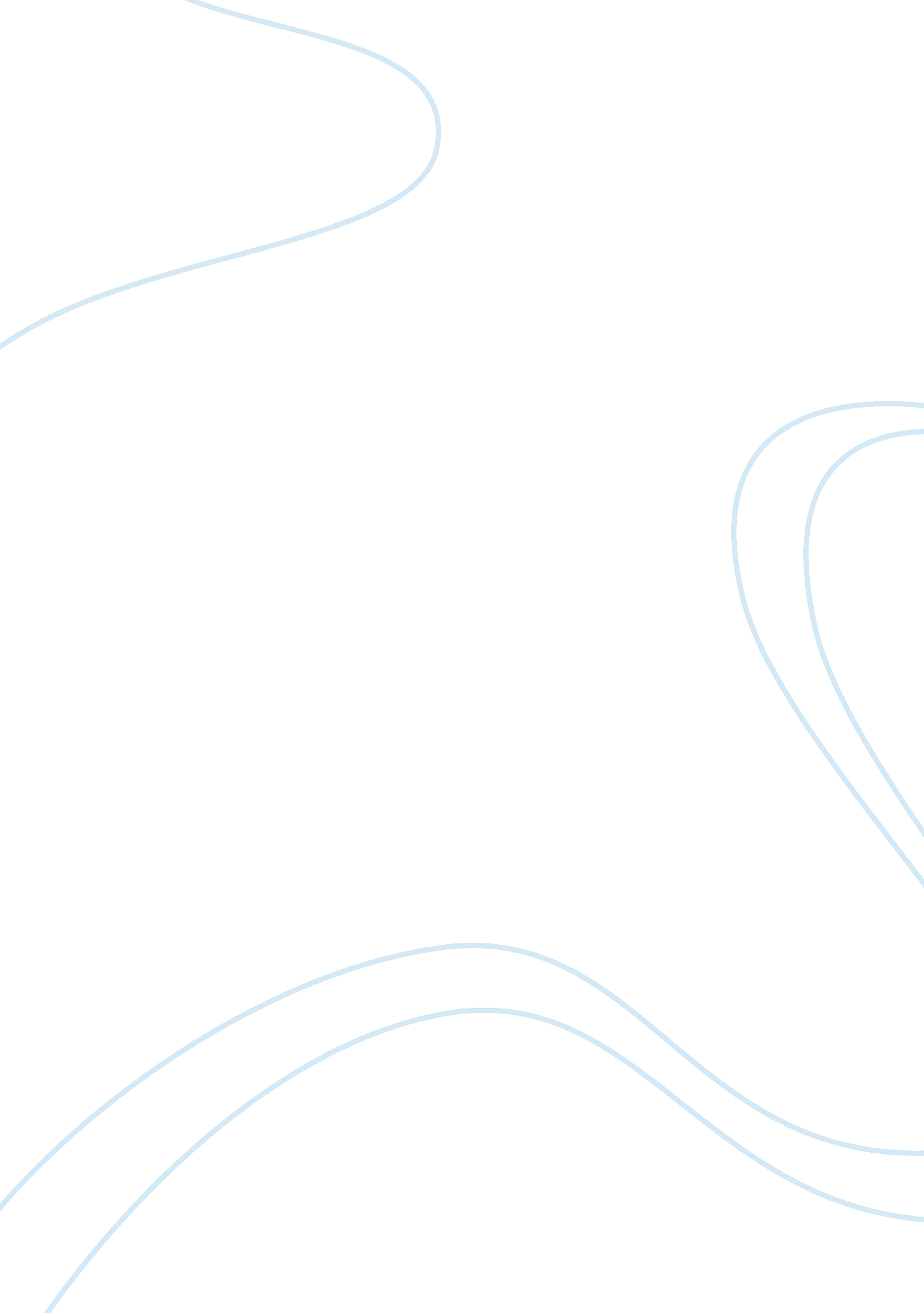 Social entrepreneurshipBusiness, Management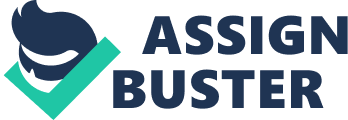 September 30, Social Entrepreneurship Introduction Social entrepreneurship prioritizes the welfare of society. One of the main objectives of the social entrepreneurship company is to allocate funds and individuals to help improve the lives of the community (Yunu 108). The social entrepreneur organizations help solve societal problems, delivering social value to the community. The same entities offer different services to society. Social entrepreneurship centers on apportioning both time and resources to developing the community’s social status. 
Social Entrepreneurship Company (Kickstart) 
The Kickstart organization is a recognized successful social entrepreneurship company. The company does not engage purely on dole outs to global society’s disadvantaged groups. Instead, the company’ main aim is to sustainably alleviate the lives of world’s poor. One strategy is distributing the revenue-generating Kickstart moneymaker pumps. The pumps help the world’s poor farmers generate profitable farm businesses, alleviating their economic plight. The Kickstart organization helps the world’s poor find related jobs (Kickstart, 2014). 
Good to Great 
Mr. James Collins insisted great companies employ social discipline, humble enough to implement timely social responsibility activities. Fannie Mae’s business included ensuring thousands of Americans achieve their dream homes (Collins 110). Collins insists that level 5 leadership focuses on humble achievement of organization’s goals (Collins 17). In times of difficulties, the company must favorably never lose hope 65. Incorporating discipline and technology to best achieve organizational goals is a realistic business greatness concept (Collins 120). 
Conclusion 
Social entrepreneurship entails contributing to the society’s improvement. The Kickstart organization helps improve the world’s poor conditions. Collins affirms the company must maximize scarce resources and technology to achieve social responsibility-laden company objectives. Evidently, social entrepreneurship includes allocating time and resources to improving the community’s social status. 
Works Cited 
Collins, Jim. Good to Great: Why Some Companies Make the Leap... And Others Dont. New York: Harper Collins Press, 2001. 
Kickstart. 2014 Handouts Will Not Solve Poverty. Retrieved September 30, 2014. 
Retrieved from < http://www. kickstart. org/ > Yunus, Muhammad. Creating a New Civilization Through Social Entrepreneurship. Piscataway: Transaction Press, 2011. 